新疆师范大学教务处	   教字[2020]6—4号	关于组织参加第六届“互联网＋”大学生创新创业大赛系列活动的通知各相关部门、学院：为做好第六届中国国际 “互联网＋”大学生创新创业大赛备赛工作，根据教育厅相关工作安排，现组织我校师生观看“青年红色筑梦之旅”全国启动仪式直播活动和参加第六届自治区“互联网＋”大学生创新创业大赛师资培训，有关事项通知如下：一、组织我校师生观看“青年红色筑梦之旅”全国启动仪式直播活动。根据大赛组委会《关于报名参加第六届中国国际“互联网’大学生创新创业大赛“青年红色筑梦之旅”活动全国启动仪式的通知》要求，全国启动仪式将采用线上线下同步，开设线上直播间12小时不间断直播的形式开展。全国启动仪式系列活动具体安排见附件1,直播资讯可通过关注“中国互联网+大学生创新创业大赛”或“华工青年”微信公众号获取。请各学院组织无教学活动的师生全部观看直播活动，通过线上平台参与直播互动。7月1日前将“青年红色筑梦之旅”全国启动仪式系列活动师生观看直播情况统计表(见附件2) 教务处季茂岳OA系统。 二、组织教师参加大赛新疆赛区专项师资培训。1.培训时间2020年7月2日–2020年7月4日。2.培训方式使用钉钉平台，采取线上培训的形式，具体培训方案见附件3。3.培训对象各学院大赛负责领导和负责教师、各学院至少2名大赛指导教师，校团委、大学生就业指导中心相关教师。4.其他事项（1）报名参加培训人员需填报《第六届自治区“互联网＋”大学生创新创业大赛师资培训汇总表》（附件4），并于6月29日18:00前发送至教务处季茂岳OA系统。（2）参加培训的人员请扫码加入钉钉群：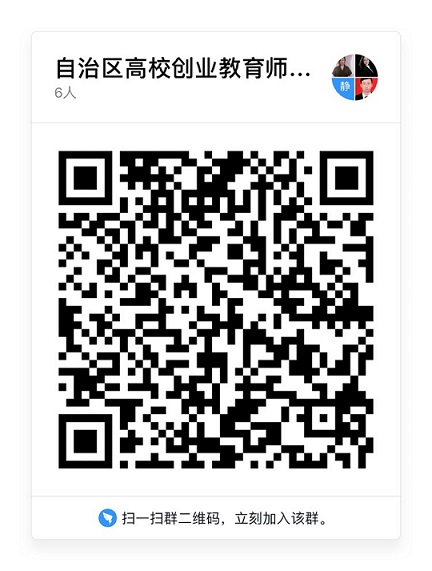 附件：1.“青年红色筑梦之旅”全国启动仪式系列活动2. “青年红色筑梦之旅”全国启动仪式系列活动师生观看直播情况统计表3.第六届自治区“互联网＋”大学生创新创业大赛师资培训方案4.第六届自治区“互联网＋”大学生创新创业大赛师资培训报名汇总表教务处2020年6月29日附件1“青年红色筑梦之旅”全国启动仪式系列活动1.“智闯未来”青年红色筑梦之旅启动仪式(6月30日上午)。向邓小平铜像献花，启动“青年红色筑梦之旅”活动，点亮全国脱贫攻坚地图。2.“勇闯脱贫攻坚奋进之路”闯关越野赛(6月30日上午)。从莲花山公园风筝广场开始闯关，经过“众志成城御风行”“敢为人先闯世界”“助力脱贫我会赢”，最终到达闯关终点莲花山顶。3.“大潮起珠江”广东改革开放40周年展参访(6月30日上午)。参访广东改革开放40周年展，全面了解改革开放伟大历程，学习发扬改革开放精神。4.“脱贫攻坚致富青年先行”红旅优秀案例线上汇报会(6月30日下午)。邀请“青年红色筑梦之旅”往届获奖项目团队代表分享项目对接落地等实践经验，展现热血青春力量。5.12小时线上直播活动(6月30日)。从早上8点至晚上8点进行不间断直播，通过“一条道路”“一声号角”“一种力量”“一个梦想”四个篇章，并网络首播大赛主题电影《当我们海阁天空》，传递“青年红色筑梦之旅”助力脱贫攻坚的热情与决心，在“最后一公里”的决战决胜中展现青春智慧。6.“我为扶贫带货”淘宝直播启动(6月30日)。鼓励学生參加淘宝直播，为贫困县带货，助力脱贫攻坚，开展线上创业。附件2“青年红色筑梦之旅”全国启动仪式系列活动师生观看直播情况统计表                                         填表人：                 填表人联系方式：附件3第六届自治区“互联网＋”大学生创新创业大赛师资培训方案附件4第六届自治区“互联网＋”大学生创新创业大赛师资培训报名汇总表单位盖章：                                  学院观看直播教师数观看直播学生数备注时间时间培训内容7月2日10:30-19:00“青年红色筑梦之旅”电商直播培训7月3日10:30-11:30“互联网+”大赛介绍与第六届变化解读7月3日11:40-13:30“互联网+”大赛赛道规则解读与项目来源7月3日16:00-17:20“互联网+”大赛商业计划书撰写7月3日17:30-19:00“互联网+”大赛路演PPT的准备与提升7月4日10:30-13:30大赛管理系统操作培训7月4日16:00-17:20路演视频制作与路演答辩准备7月4日17:30-19:00“互联网+”大赛金奖案例分析姓名性别族别联系方式单位职务职称是否是此次培训单位联系人